Информация о проведении профилактической антинаркотической работы в МБУ ДО Центр психолого – педагогической, медицинской и социальной помощи  «Родник» муниципального образования – Шиловский муниципальный районОсновной из задач Центра психолого-педагогической, медицинской и социальной помощи «Родник» по  выполнению антинаркотической стратегии – это профилактика по противодействию ПАВ. На протяжении многих лет педагогами Центра разрабатываются и реализуются планы действий по профилактике безнадзорности, правонарушений, злоупотребления ПАВ с детьми и семьями, попавшими в трудную жизненную ситуацию. Каждая семья требует индивидуального подхода в решении тех или иных проблем. Очень важно – раннее выявление таких семей и подростков, находящихся в социально опасном положении и оказания им своевременной помощи. Патронирование  семей социальными педагогами и психологами Центра остается одной из ведущих форм профилактики злоупотребления ПАВ. С целью оказания помощи семье в решении проблем в воспитании  несовершеннолетних, формирования у детей и подростков нормативного поведения в социуме, с целью контролю над условиями их семейного воспитания, организацией свободного времени, занятостью в каникулярное время ежегодно социальными педагогами Центра осуществляется около 600 посещений семей. С подростками и их родителями также проводятся беседы, консультации, круглые столы, тренинги, просмотры видеороликов.В Центре функционируют  объединения дополнительного образования, такие как «Бисероплетение», «Лозоплетение», «Тестопластика», хореография, «Познай себя», и другие в которых каждый может найти себе занятия по душе. Социально-культурная деятельность позволяет удовлетворять разносторонние интересы, увлечения, склонности, а также решить проблему свободного времени школьников. И это тоже – профилактика наркомании. В Центре разработана программа «Здоровым быть модно», которая реализуется  с учащимися общеобразовательных школ п. Шилово.Данная программа направлена на формирование у учащихся стойкой негативной установки по отношению к употреблению психоактивных веществ.  За два года по данной программе было охвачено  205 школьников 9-10 классов.  На занятиях с подростками проводились:  -диагностика «Отношение к ПАВ»; - игры и упражнения по профилактике ПАВ;Но особое внимание на занятиях  уделялось:- разбору психологических ситуаций в группах по данной тематике; - показу презентаций; видеороликов;  документальных фильмов по профилактике ПАВ;  - раздавались рекомендации для родителей и подростков; буклеты; памятки: «О пивном алкоголизме», «Как бросить курить» и т.д.В результате проведенных мероприятий по профилактике ПАВ подростки получили информацию о  болезнях, связанных с применением ПАВ; причинах и последствиях табакокурения, алкоголизма, наркомании; вредном влиянии ПАВ на организм человека.Также учащиеся научились уметь говорить «Нет»; вести активный здоровый образ жизни. Школьники приобрели навык работы в коллективе; высказывания своих мыслей; изучения научной литературы.Мы надеемся, что после наших проведенных занятий, школьники все-таки сумеют сказать «нет», если когда-нибудь попадут в трудную жизненную ситуацию.По программе в начале занятий и в конце года после проведенного цикла занятий с учащимися проводилась Диагностика «Отношение к ПАВ»Цель анкетирования: выявления реальной картины отношения подростков к ПАВ. По результатам диагностики видно, что после проведенных занятий по профилактики ПАВ, количество подростков, которые курят снизилось на 2% и увеличилось число учащихся, которые категорически против употребления табака на 10%. Также снизилось количество учащихся, которые против употребления алкоголя на 6%. На вопрос про отношение к наркотикам снизилось число подростков на 3%, которые считали, что всё в жизни надо попробовать. На вопрос, с помощью каких мероприятий можно защитить подростков от табакокурения, алкоголизма и наркомании, на первом месте подростки считают разработку и демонстрацию наглядных материалов 49%, хочется отметить, что  после проведенных занятий по ПАВ, увеличился процент подростков на 10 %, которые считают необходимо проводить уроки по профилактике ПАВ.В соответствии с приказами Министерства образования Рязанской области №907 от 13.10.2014 и №910 от 17.09.2015 г.  г. Об утверждении календарного плана проведения социально-психологического тестирования лиц, обучающихся в общеобразовательных организациях и профессиональных образовательных организациях в 2014-2015 учебном году и в 2015-2016 учебном году было проведено тестирование в 17 школах р.п. Шилова и Шиловского района (600-641 человек). Предварительно, до начала тестирования, каждая школа должна была организовать получение от обучающихся, достигнувших возраста 15 лет, информированных согласий в письменной форме об участии в тестировании, не достигнувших возраста 15 лет тестирование проводить при наличии информированного согласия одного из родителей или иного законного представителя.По результатам социально-психологического тестирования из 641 человека курят 9,2% подростков. Но, к сожалению, на вопрос: Приходилось ли Вам хотя бы один раз пробовать наркотик? есть 1,9% учащихся, которые ответили положительно. Также 4,2 % наших подростков знают места, где продаются наркотики. И нам всем есть над чем задуматься, так как впоследствии, эти учащиеся, при сложившейся трудной ситуации в их жизни не пошли бы в эти места и не начали употреблять ПАВ. Поэтому всем заинтересованным ведомствам и в первую очередь образовательным учреждениям необходимо продолжать работу по профилактике ПАВ.Хочется также отметить, что 71,6% учащихся ответили о необходимости проведения  мероприятий по профилактике ПАВ в их учебном заведении.Но профилактическая работа не будет значимой, если этим будут заниматься только педагоги, психологи, медработники. К профилактике социальных вредностей необходимо подключить и старшеклассников. Только они могут своим советом, примером, авторитетом доказать подросткам и детям, что курение, алкоголь, наркомания  - это очень опасные явления. Ведь быть здоровым – это модно! На базе нашего Центра работает районная детская общественная организация «Истоки», и одним из направлений этого движения является формирование в молодежной среде установок на активную жизненную позицию, навыков социально-ответственного поведения, пропаганду здорового образа жизни.  И лидеры общественной организации сами организуют акции по данному направлению.Примерами таких акций были «Любовь- это сердце всего», «Морская вечеринка» и др.Участники РДОО « Истоки» рассказали своим сверстникам о вреде наркотических и психотропных веществ и призывали ребят интересно и полезно проводить своё свободное время, отдавая частичку своей любви на добрые дела. 	В соответствии с региональным планом во всех образовательных организациях проходит антинаркотический месячник «Вместе против наркотиков», где проводятся мероприятия антинаркотической направленности. Министерство образования проводит мониторинг выполнения решения антинаркотической комиссии Рязанской области. Все образовательные организации предоставляют еженедельные отчёты о проделанной работе в управление образования. На сайтах и стендах общеобразовательных организаций Шиловского района обновлена информация телефонов доверия и телефонов горячей линии для обращения граждан.          И в заключении хочется отметить, что своевременное и грамотное информирование необходимый элемент профилактического воздействия на подростков. Для этого требуется слаженная работа всех заинтересованных служб и ведомств, занимающихся воспитанием подрастающего поколения.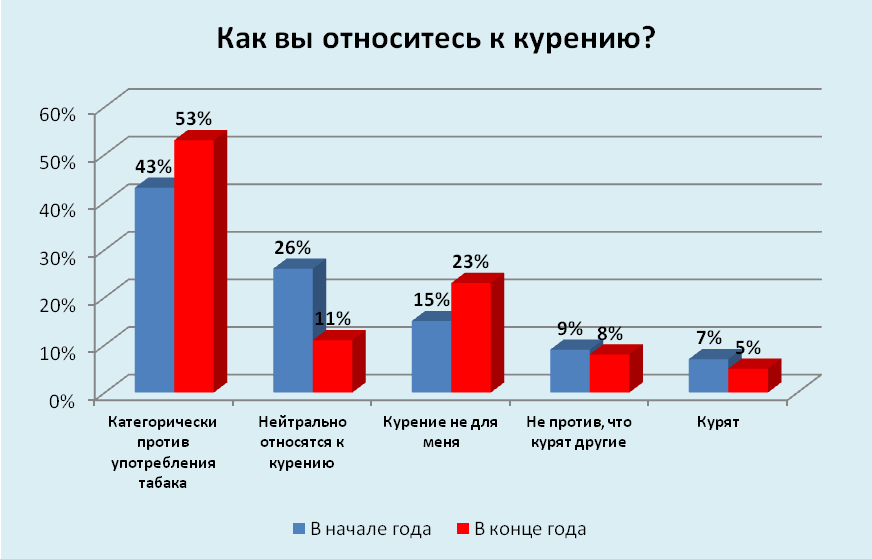 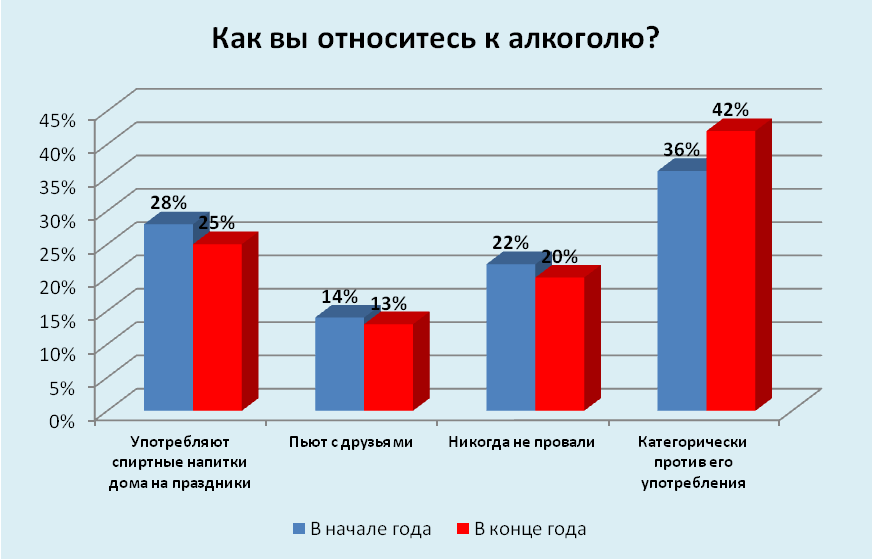 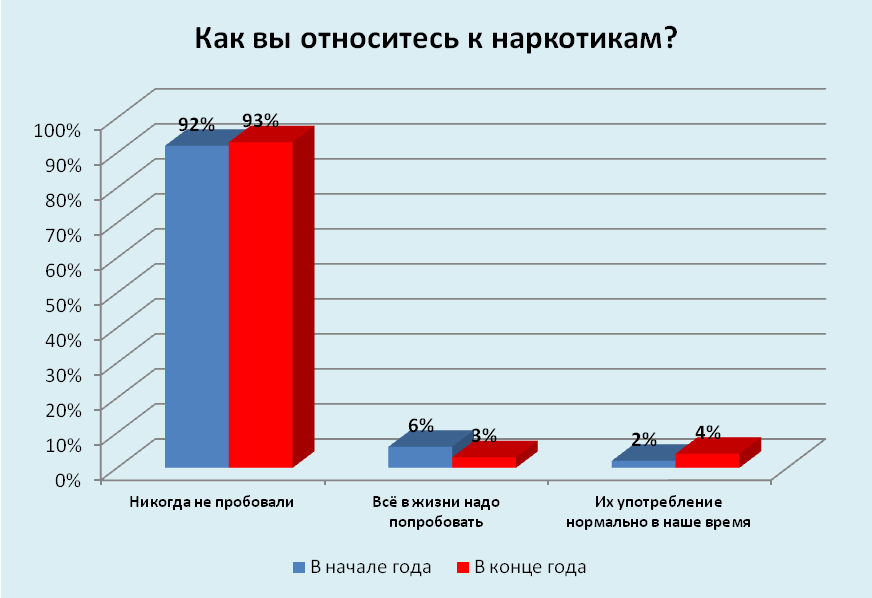 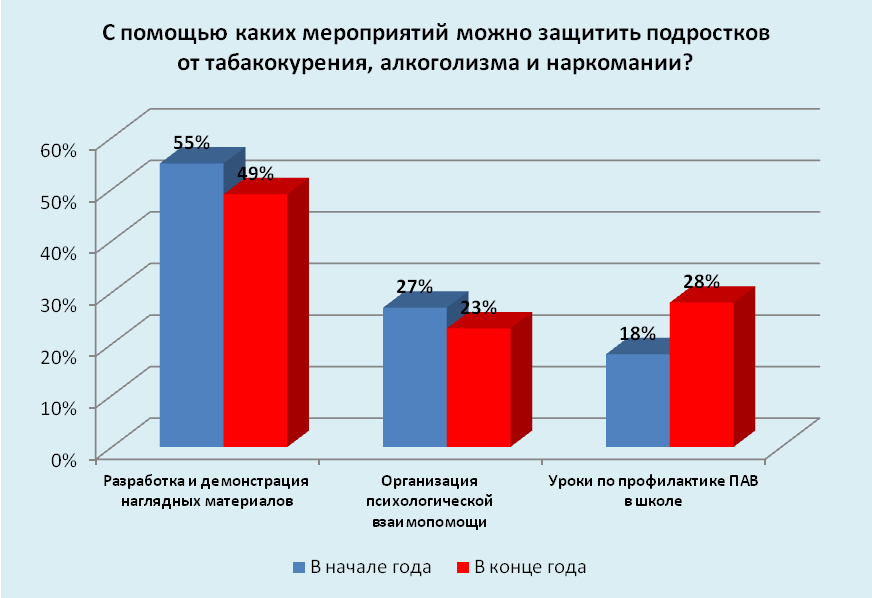 